			Zajęcia 18.06.2020 r. 		Dzień dobry wszystkim Niezapominajkom!!! 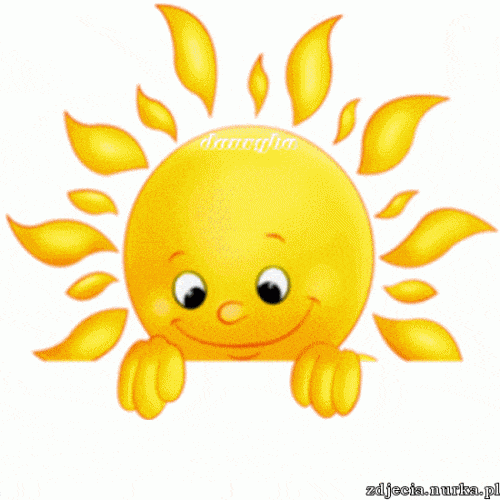 * Witam Was bardzo gorąco, bo chociaż pogoda jest kapryśna,to wnet rozpocznie się Wasza ulubiona pora roku. A jaka to pora roku? Na pewno doskonale wiecie, ale dla sprawdzenia możecie rozwiązać rebus fonetyczny:* trzeba ułożyć wyraz, który powstanie z pierwszych głosek             nazw poniższych obrazków:         L               A             T                O* Posłuchaj uważnie wiersza Jana Brzechwy Przyjście lataI cóż powiecie na to,
że już się zbliża lato?Kret skrzywił się ponuro:
– Przyjedzie pewnie furą.Jeż się najeżył srodze:
– Raczej na hulajnodze.Wąż syknął: – Ja nie wierzę,
przyjedzie na rowerze.Kos gwizdnął: – Wiem coś o tym,
przyleci samolotem.– Skąd znowu? – rzekła sroka: 
– Nie spuszczam z niego okai w zeszłym roku, w maju,
widziałam je w tramwaju.– Nieprawda! Lato zwykle
przyjeżdża motocyklem!– A ja wam to dowiodę,
że właśnie samochodem.– Nieprawda, bo w karecie!
– W karecie? Cóż pan plecie?– Oświadczyć mogę krótko,
przypłynie własną łódką.A lato przyszło pieszo –
już łąki nim się ciesząi stoją całe w kwiatach
na powitanie lata.* Zaznacz kropką zdjęcia zwierzątek, które występowały w wierszu i sprzeczały się w jaki sposób przybędzie lato, następnie pokoloruj środki transportu, którymi lato miało przybyć wg tych stworzeń.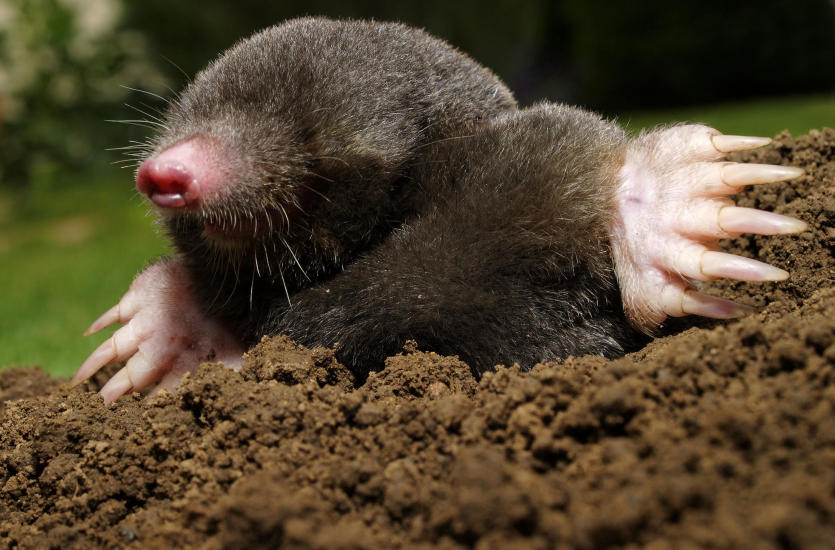 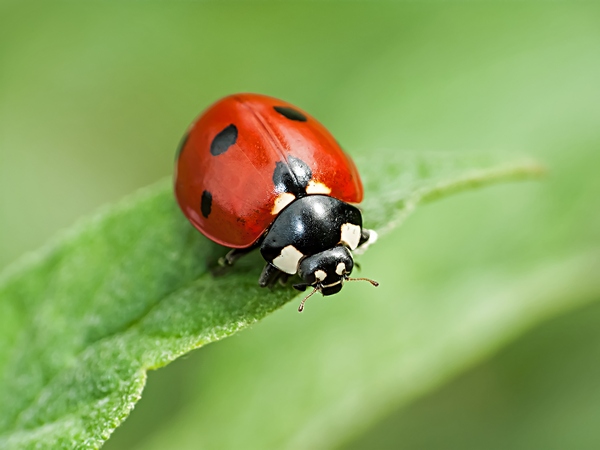 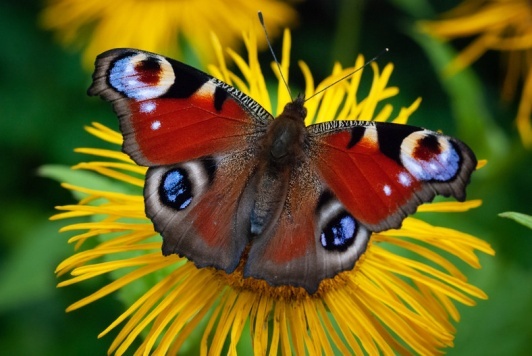 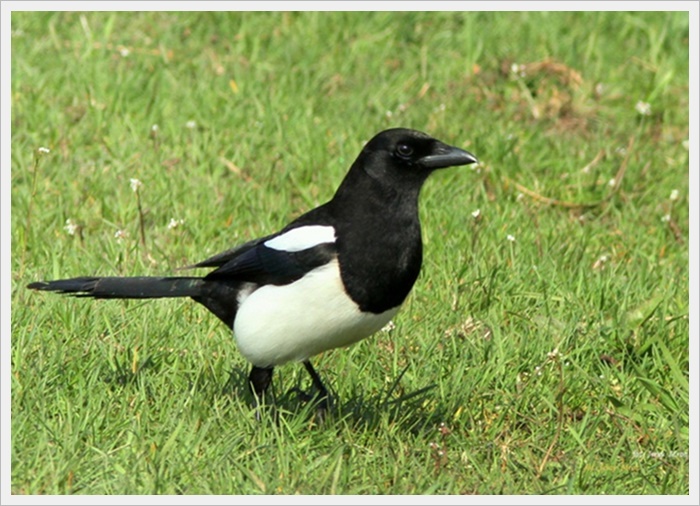 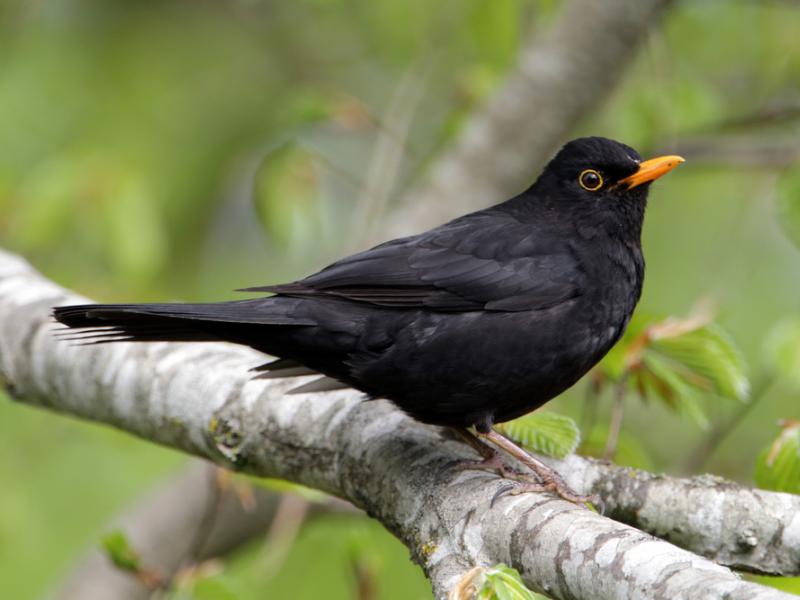 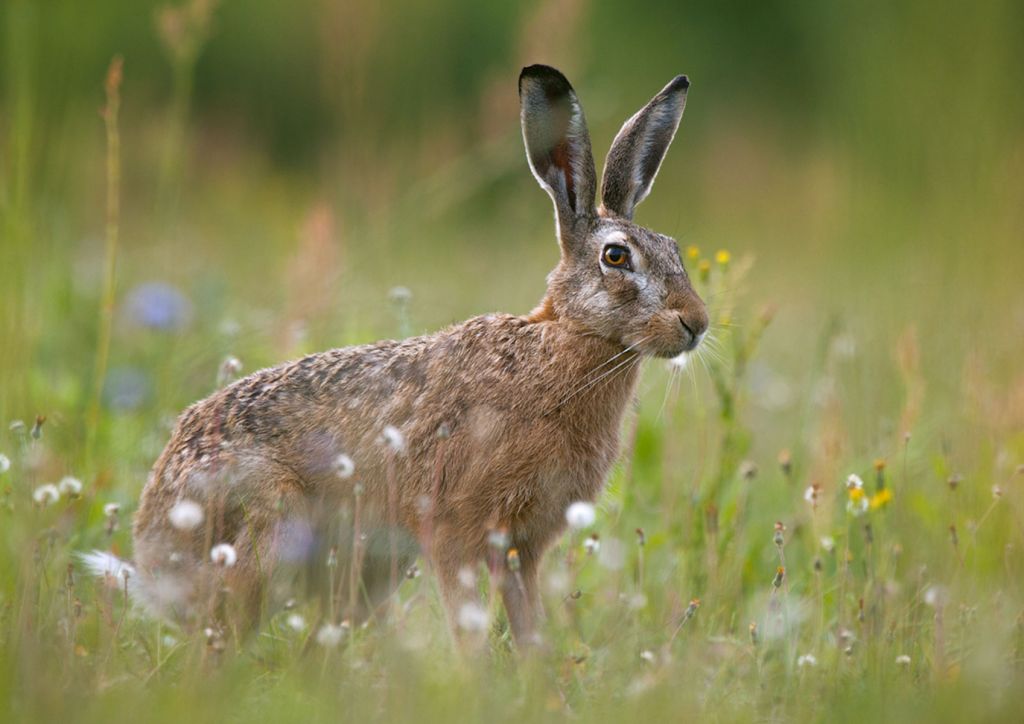 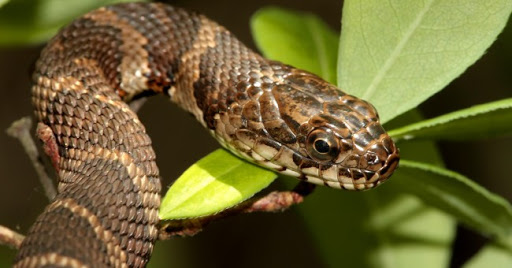 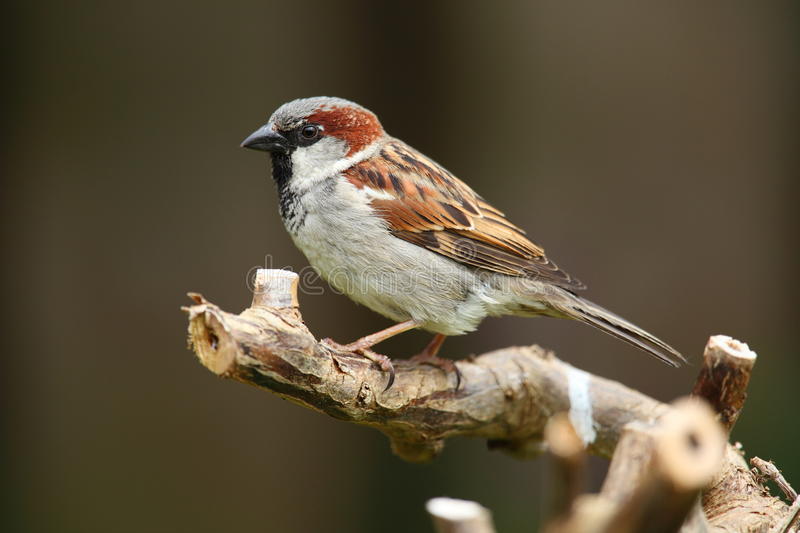 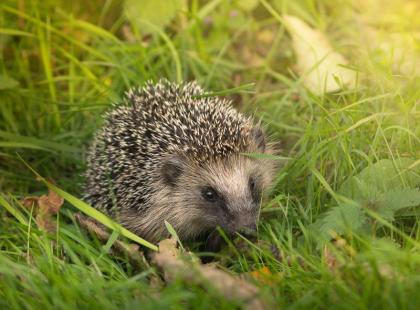 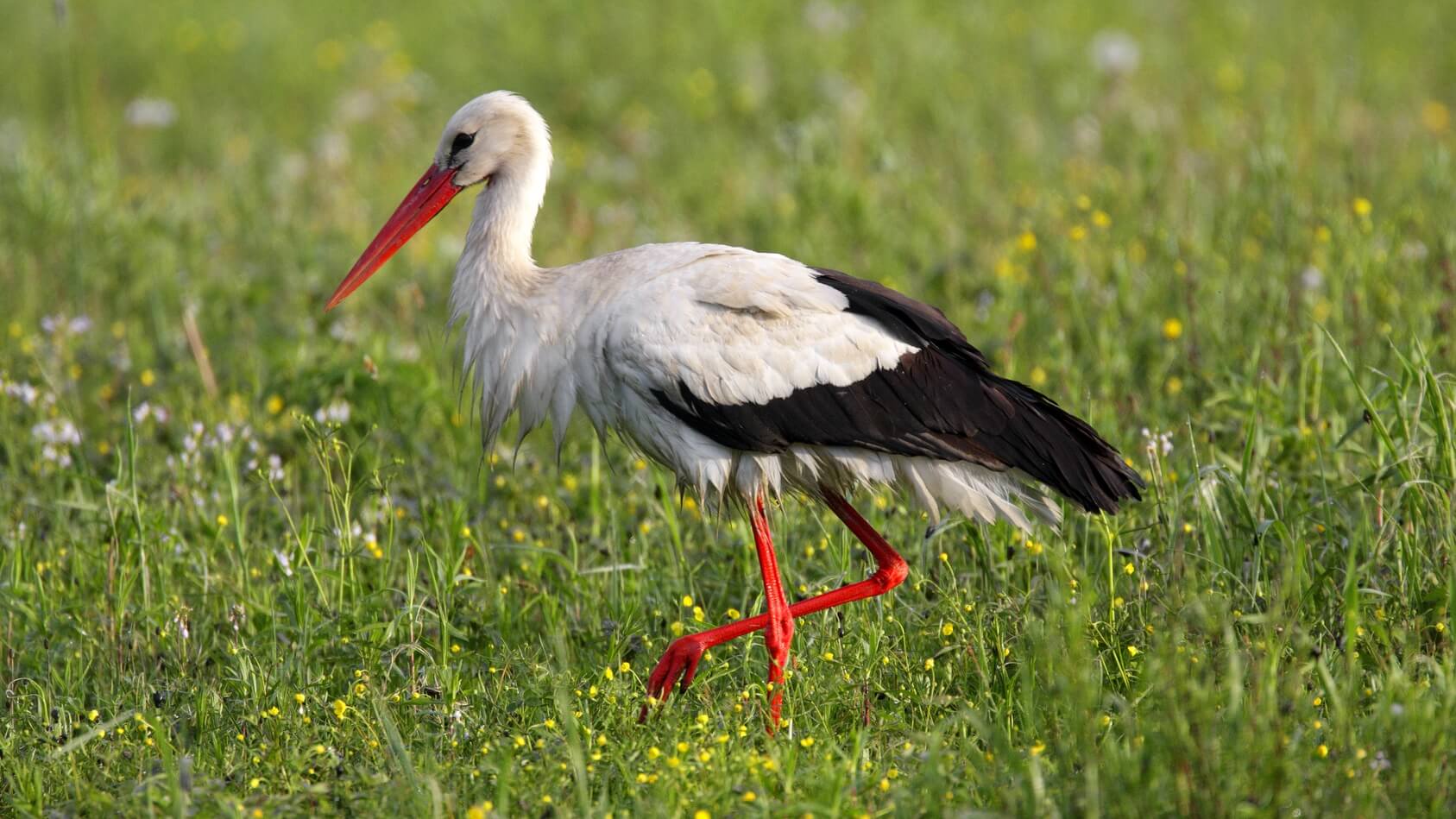 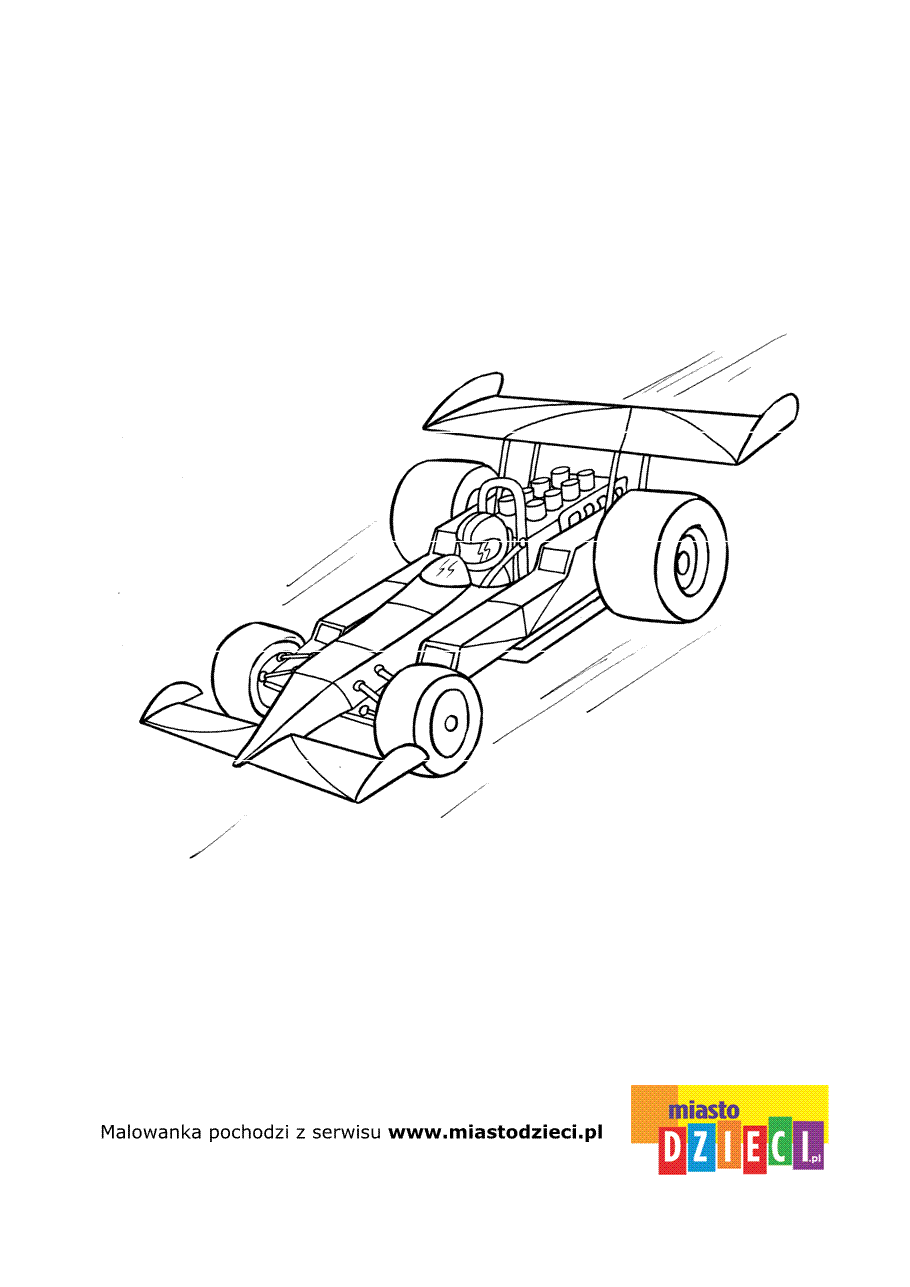 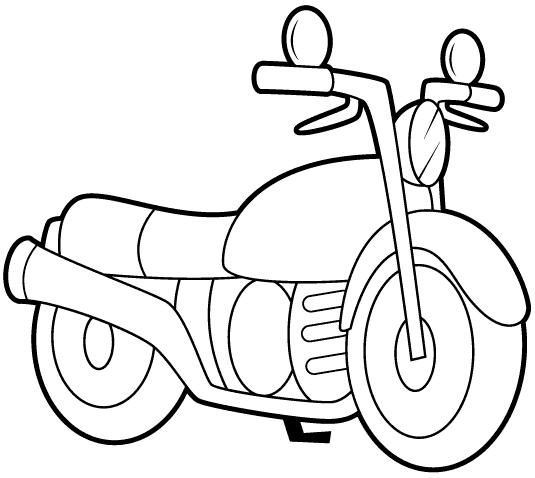 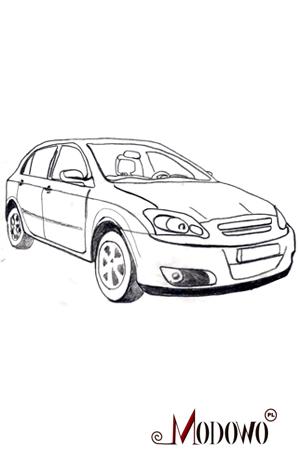 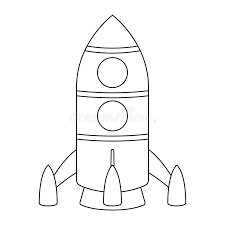 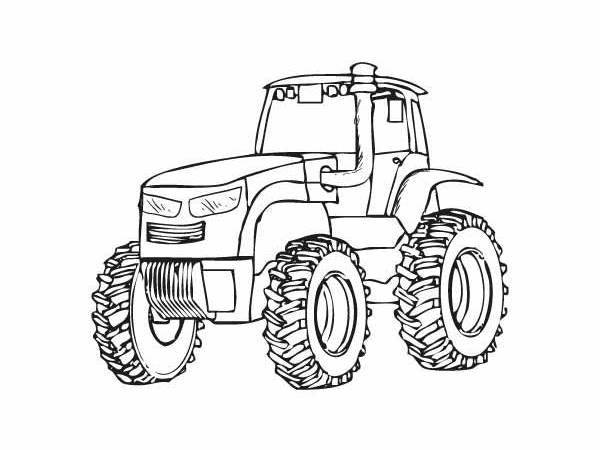 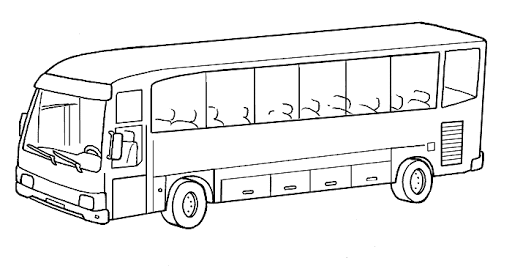 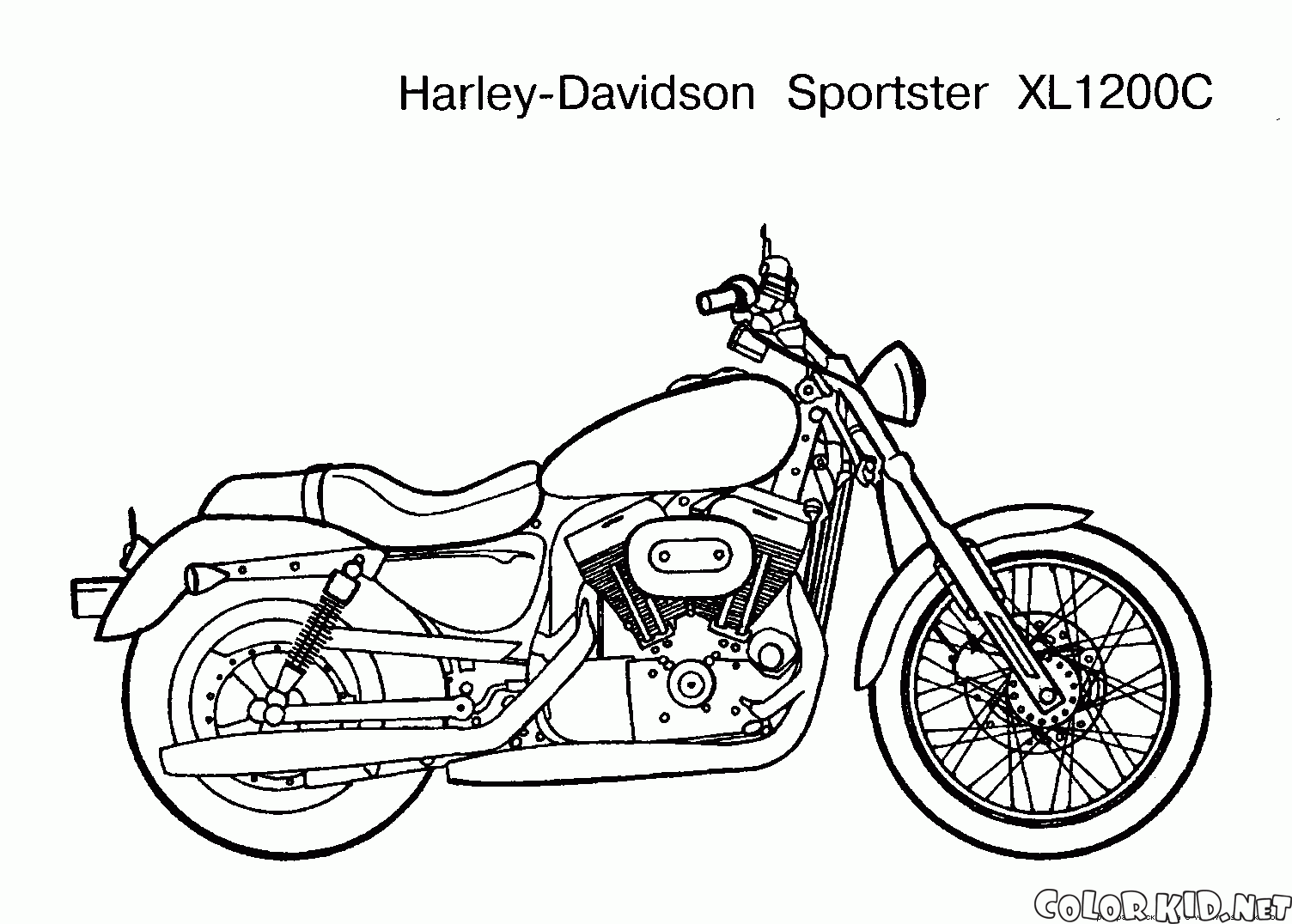 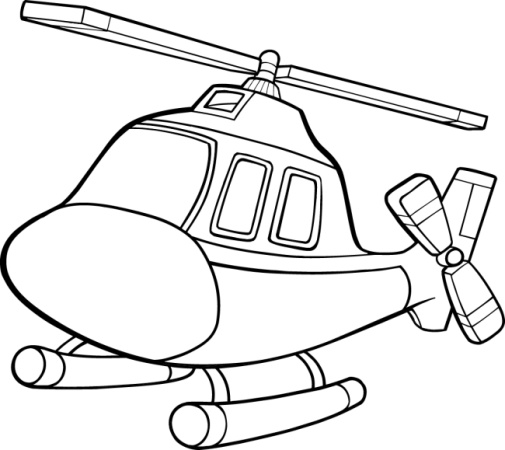 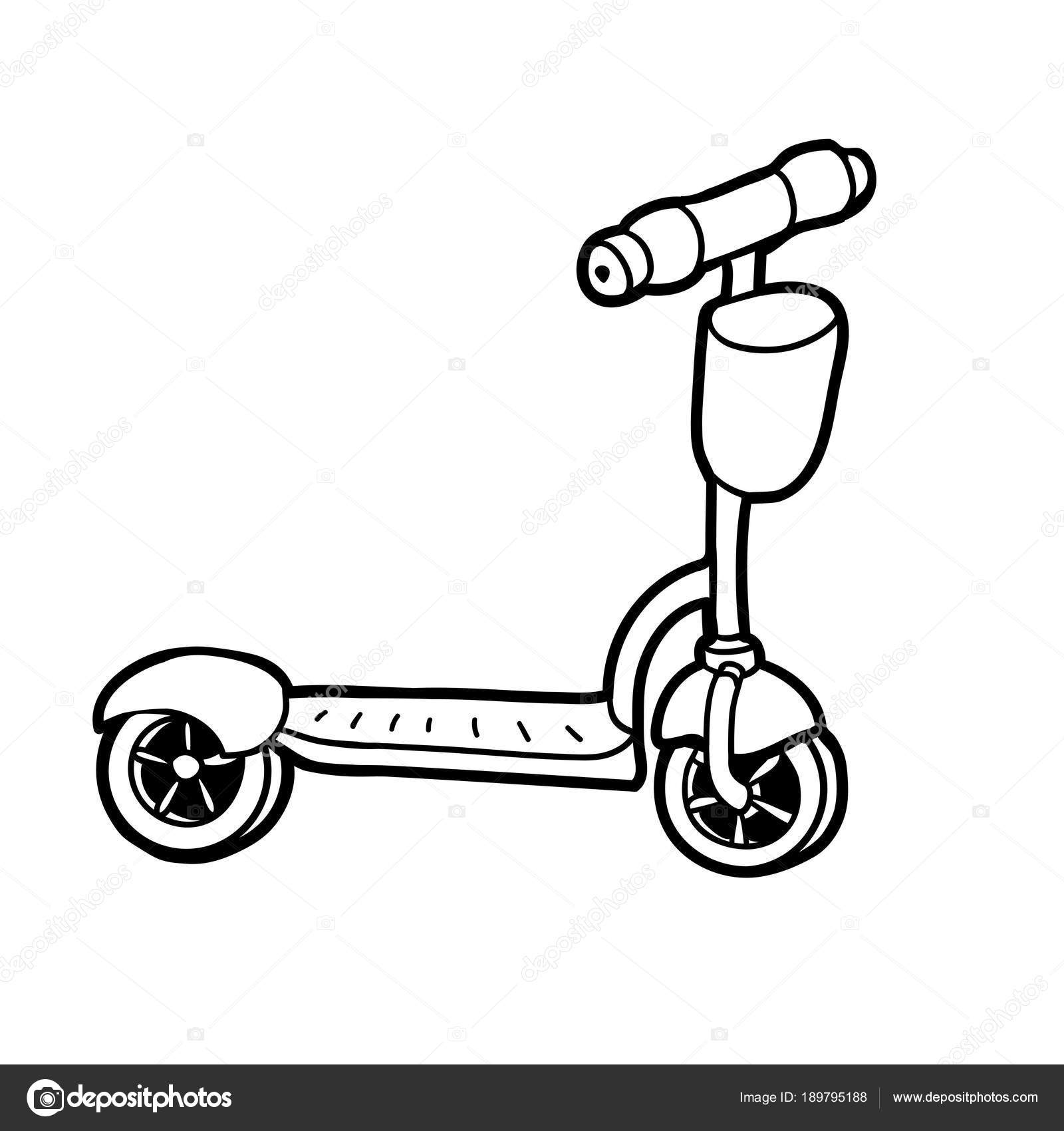 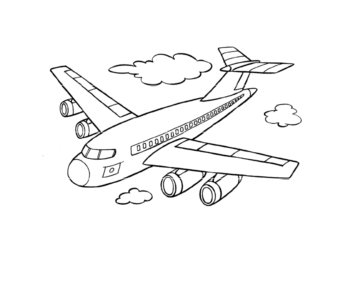 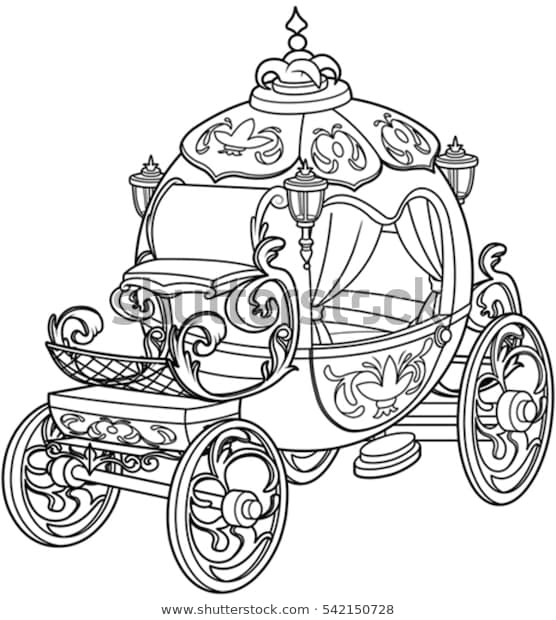 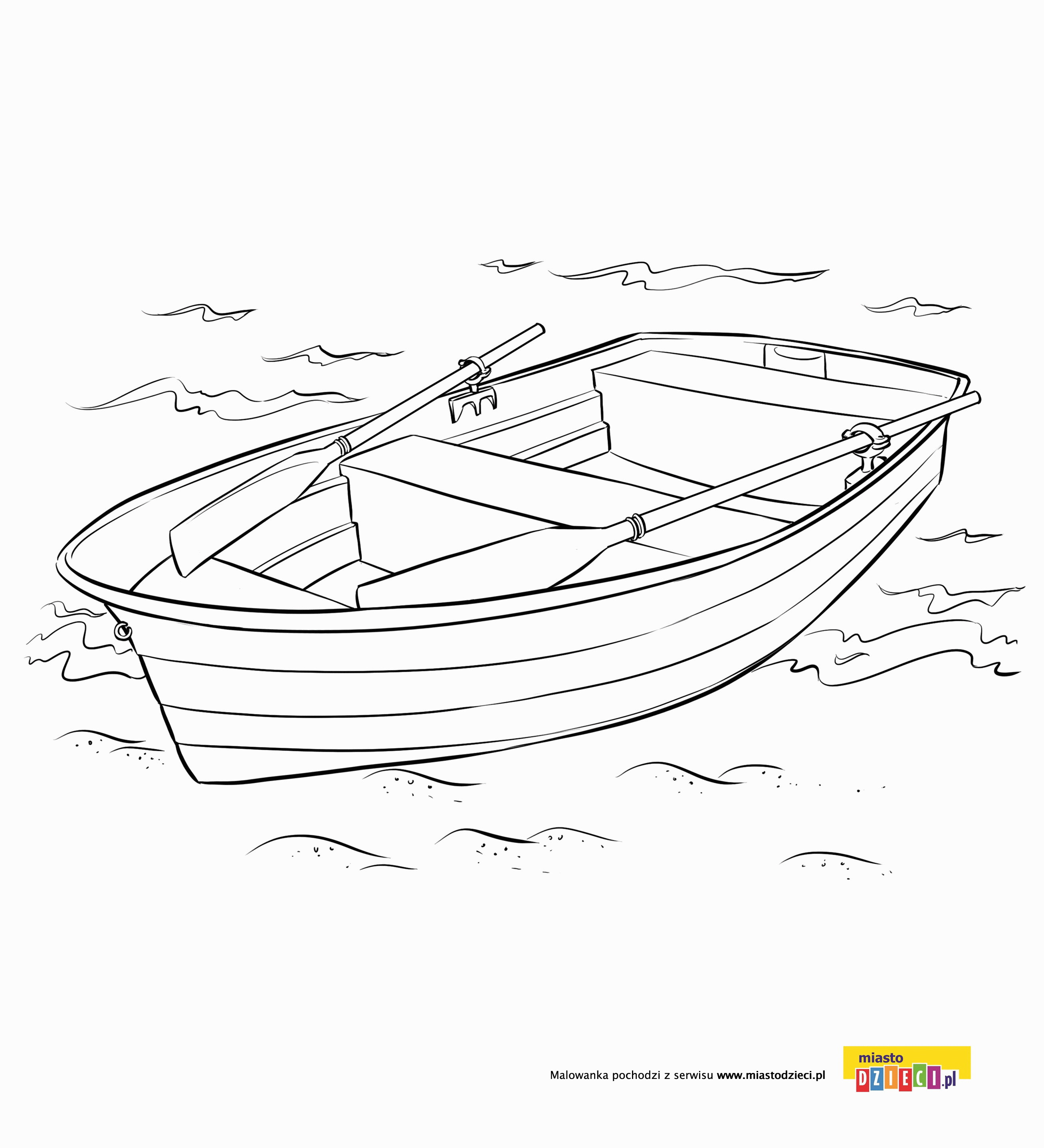 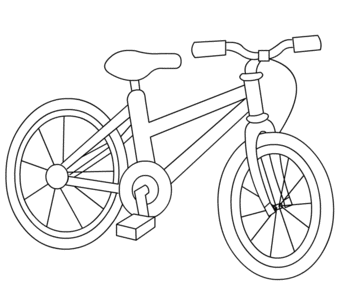 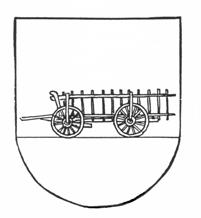 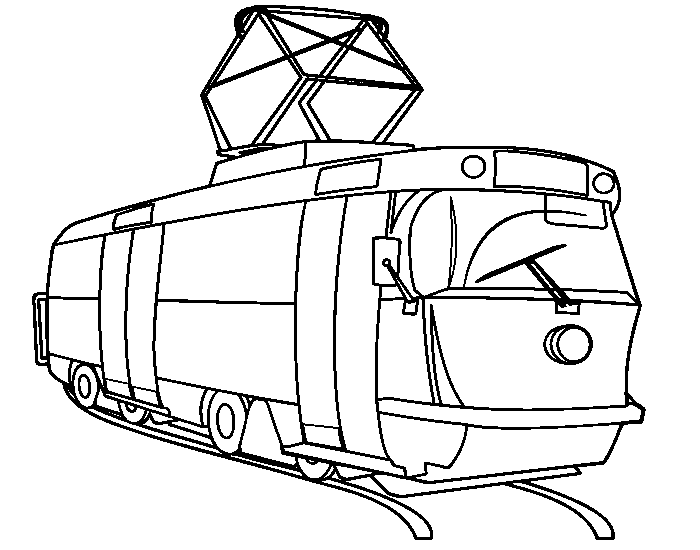 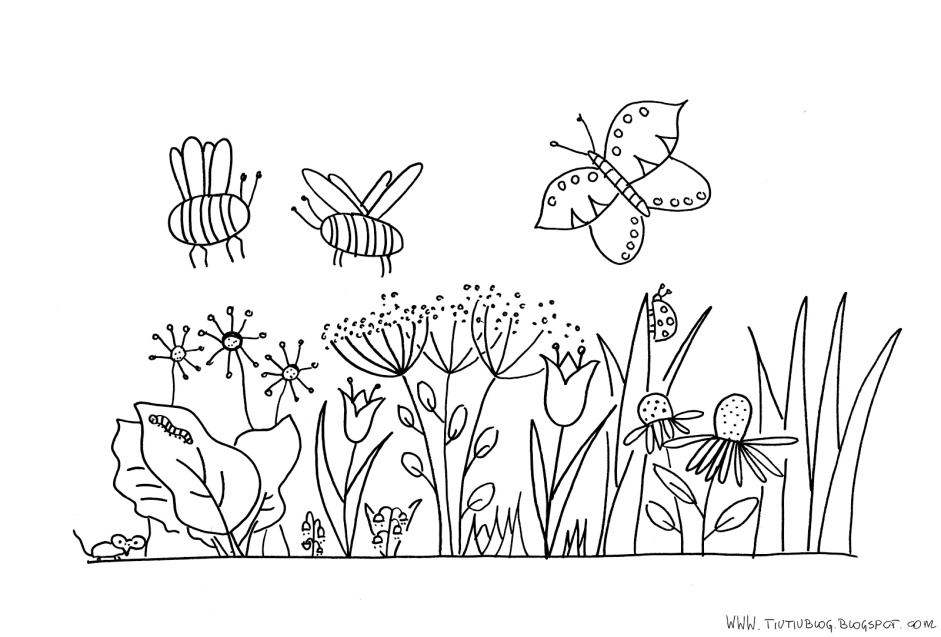 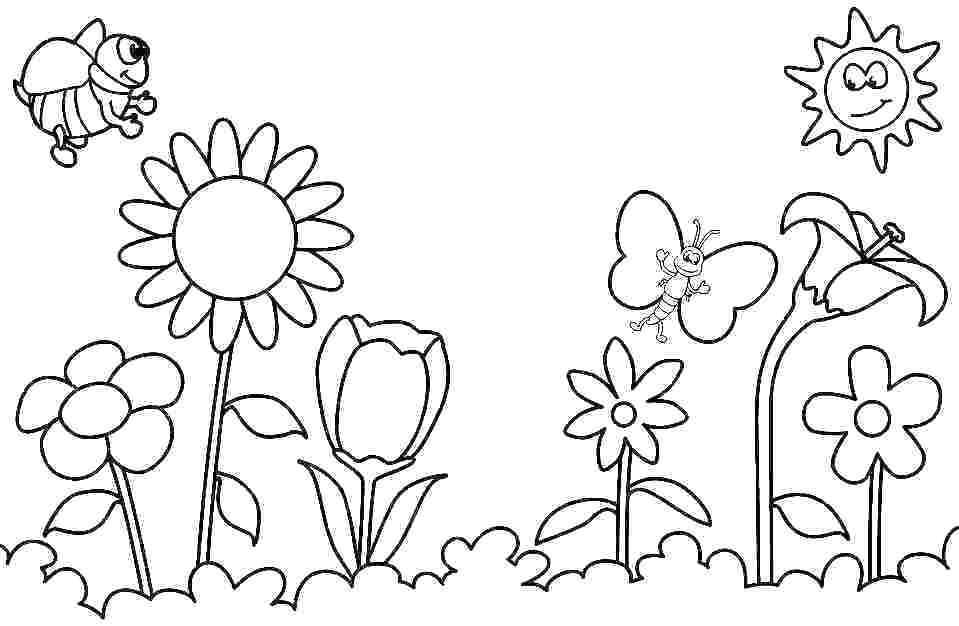 *  Rozwiązywanie zagadek o różnych środkach lokomocji.Pędzi po torze szybko, z daleka,bo tłum podróżnych na stacji czeka. (pociąg)Ma skrzydła, choć nie jest ptakiem,lata podniebnym szlakiem. (samolot)Ma maskę, a pod nią konie,cylindry – nie na głowie.A w środku siedzi człowiek. (samochód)Ta wielka latająca maszynaowada – ważkę, przypomina. (helikopter) * Uzupełnianie kart pracy w wolnych chwilach, jeżeli nie są jeszcze uzupełnione 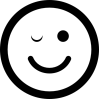 Dzieci 4 – letnie* karty pracy strona 58 – 59:dziecko:− ogląda obrazki,− wymienia rzeczy, które pakuje do walizki Olek i które pakuje Ada,− liczy poszczególne elementy garderoby dzieci i rysuje odpowiednią liczbę kropek w ramkach pod małymi obrazkami,− przyglądają się obrazkom, wskazują różnice między bagażami Olka i Ady,− w każdej ramce rysują o jedną chmurkę więcej niż w poprzedniej,− w każdej kolejnej ramce rysują o jedną chmurkę mniej niż w poprzedniej.* karty pracy strona 60 – 61:dziecko:− nazywa miejsca przedstawione na zdjęciach i to, co znajduje się pod nimi,− łączy zdjęcia z odpowiednim krajobrazem,− koloruje muszelki, liczy je i pokazuje ich liczbę na palcach.− ogląda obrazek, mówi co przedstawia, koloruje go,− odszukuje w naklejkach obrazki ryb, nakleja je w akwariach tak, aby w każdym    akwarium były takie same rybki.Dzieci 5 – letnie * karty pracy strony 62 – 63, – słuchanie, dokąd podróżują ludzie podanymi środkami lokomocji,– naklejanie obok obrazków środków lokomocji obrazków odpowiednich miejsc,– nawlekanie muszelek na nitkę według wzoru (rytmu),– kolorowanie na obu kartach wakacyjnego pociągu. * karty pracy strony 64 – 65,– odczytanie zdania: Jest lato,– oglądanie zdjęć, słuchanie tekstu na ich temat czytanego przez mamę lub tatę,– rysowanie na każdej kolejnej gałązce o jedną jagodę mniej,– kolorowanie rysunków.* karty pracy strony 66 – 67,– określanie, dlaczego pętle są tak narysowane,– kończenie rysowania linii między kwiatami,– kolorowanie kwiatów.* Zabawy ruchowe, niektóre przeprowadzamy na świeżym powietrzu:* Szukanie oznak lata obserwacja przyrody w ogrodzie, podczas spaceru po okolicy.* Zabawa z elementem skoku i podskoku Przeskakujemy fale.* Zabawa dla całej rodziny Fala – wszyscy uczestnicy siadają w kręgu na krzesełkach, następnie na przemian wstają i siadają, wywołując wrażenie falowania.* Zabawy pod hasłem: Ryby w morzu.Przygotowujemy folię, kartkę papieru, kolorową pianę (piana z mydła lub szamponu zabarwiona farbą), pędzelek, kubeczek z wodą.Dziecko maluje kolorową pianą na kartce pędzelkiem lub paluszkiem, stół można zabezpieczyć folią.Dziecko maluje wg poniższych wzorów na zmianę: prawą ręką i lewą ręką. Malując, mówi wierszyk: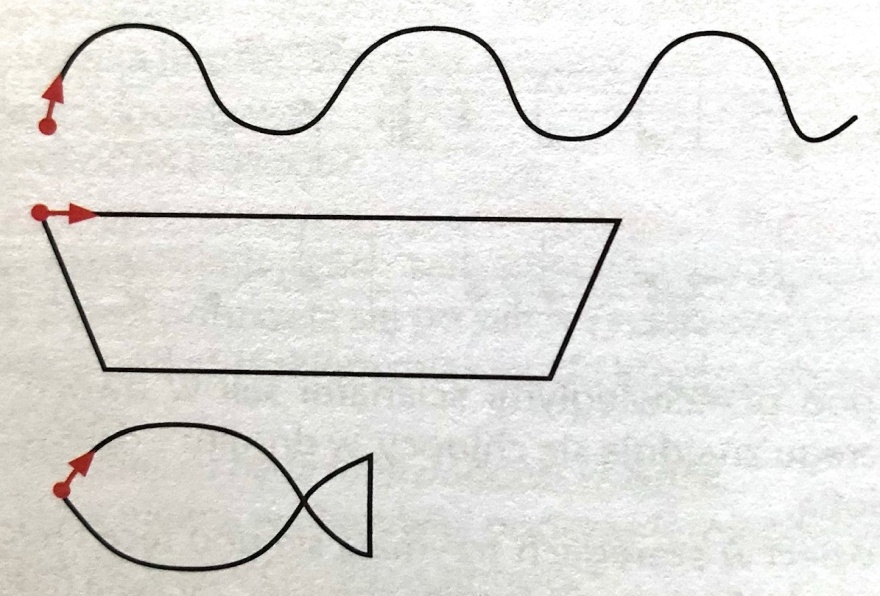 Wysokie i piękne falewidzę z brzegu doskonale.Na łódce siedzę sobiei ryby piękne łowię.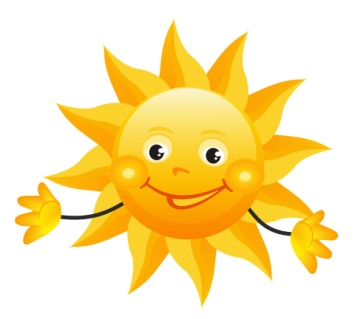 Wesołej zabawy! Przytulam Was ciepło!Dużo słońca!                                                                                               Do jutra!!!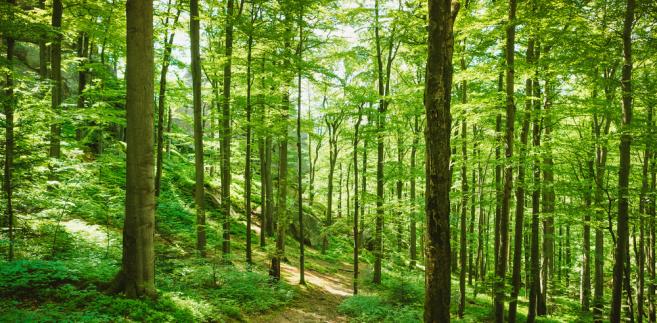 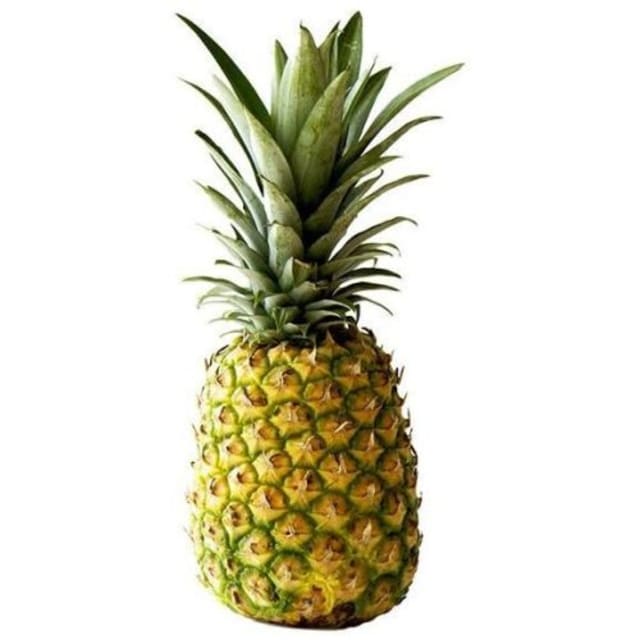 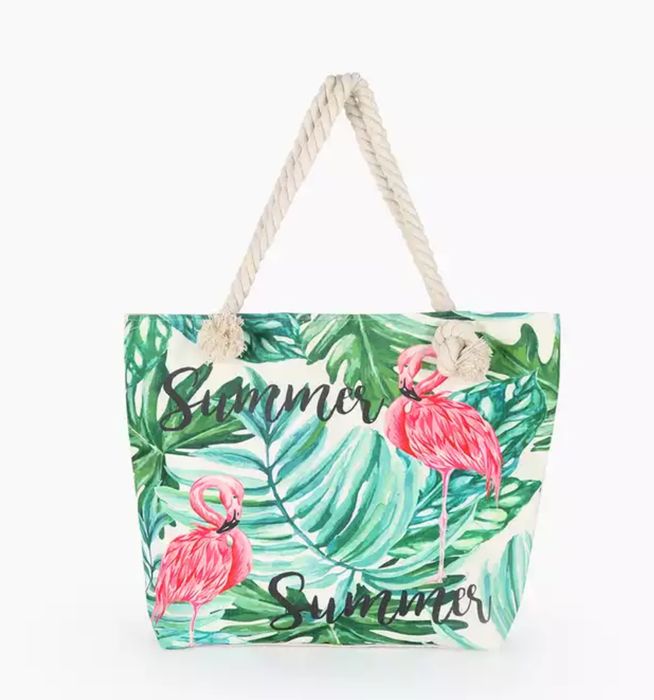 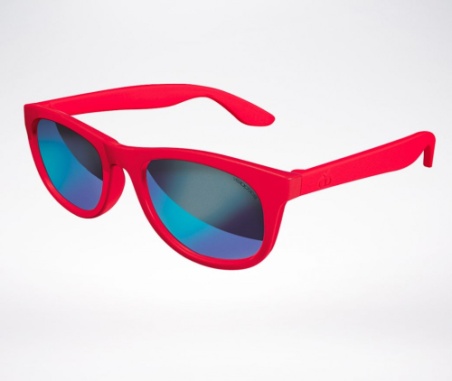 